Raoiella  indica  Hirst.Descripción taxonómica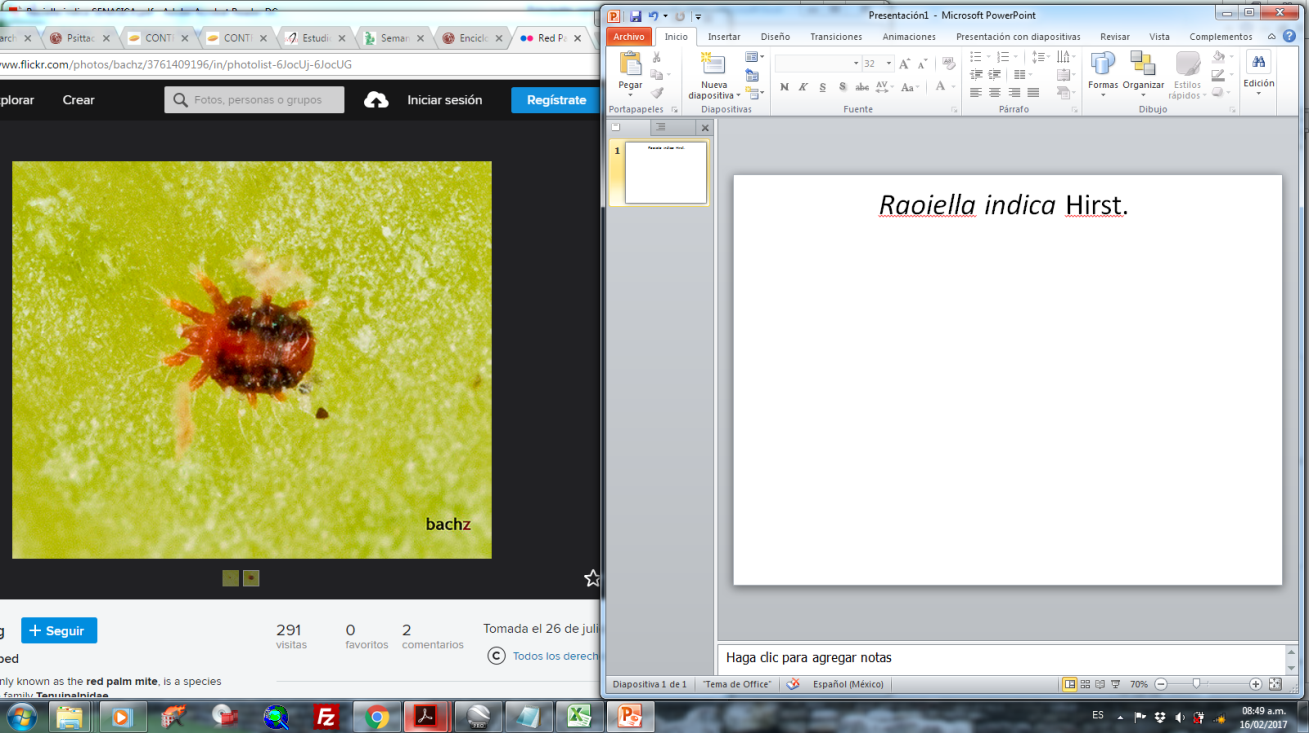 Reino: Animalia   Phylum: Arthropoda     Clase: Arachnida       Orden: Acari         Familia: Tenuipalpidae           Género: Raoiella              Especie: Raoiella indica Hirst Nombre comúnAcaro rojo de la palma, red palm mite, coconut red mite, frond crimson mite, leaflet false spider mite, scarlet mite.SinonimiasUna revisión taxonómica completa del género y la especie se llevó a cabo por Mesa et al. (2009), que enumera todos los sinónimos menores sospechosos de R. indica,  incluyendo Raoiella camur (Chaudhri y Akbar), Raoiella empedos (Chaudhri y Akbar), Raoiella obelias (Hasan y Akbar), Raoiella pandanae (Mohanasundaram), Raoiella phoenica (Meyer) y Raoiella rahii (Akbar y Chaudhri). La revisión también destacó la sinonimia con Rarosiella cocosae encontrado en el coco en las Filipinas.Origen y distribuciónFue descrito por primera vez en la India en 1924, posteriormente fue reportada su presencia en diversas regiones del Oriente Medio y del Noroeste de África. En el 2004 se convirtió de gran importancia cuando se reporta por primera vez en las islas del Caribe, desde entonces, el ácaro se ha extendido con éxito hacia el sur de la Florida, América del Sur, Colombia y México (CABI, 2016).Dowling et al. (2010), realizaron un análisis molecular con el objetivo de conocer la historia filogenética de R. indica, y encontraron los haplotipos más primitivas de éste ácaro en el Oriente Medio y éstos parecen haberse extendido por todo el Viejo Mundo y finalmente en el Caribe, lo que indica que tal vez ha estado presente en la región de Asia desde hace algún tiempo. Estatus en MéxicoRaoiella indica se detectó por primera vez en noviembre de 2009 en Isla Mujeres y Cancún, Quintana Roo. Actualmente es una plaga cuarentenaria presente en algunos municipios de Campeche, Yucatán, Tabasco, Veracruz, Oaxaca, Chiapas, Jalisco, Nayarit, Guerrero y Quintana Roo,  sujeta a control oficial (SENASICA, 2014). Su distribución se ha controlado a través de la aplicación periódica de acaricidas y podas sanitarias, es decir, la eliminación del material vegetativo infestado.Hábitat y hospederosSe le ha reportada en plantaciones y huertos de regiones con climas cálidos subhúmedos, ya que se hospeda sobre una gran gama de palmeras de la familia Arecaceae y algunos miembros de la orden Zingiberales como las  Heliconiaceaes, Musaceaes, Zingiberaceaes y Strelitziaceaes (CABI, 2016).En México específicamente se le ha reportado al ácaro rojo como hospedero en Cocos nucifera (cocotero), Dictyosperma album  (palma princesa), Dypsis decaryi (palma triangular), Elaeis guineensis (palma aceitera), Phoenix canariensis (palma canaria), Phoenix dactylifera (palma datilera), Pseudophoenix sargentii (palma de guinea), Thrinax radiata (palma de Florida), Veitchia spp. (palma de manila), Washingtonia filifera (palmera de california), Washingtonia robusta (palmera de abanico mexicana), Wodyetis bifurcata (palma cola de zorra), Heliconia spp. (heliconias), Musa spp. (bananos) y Strelitzia reginae (ave del paraíso) (SENASICA, 2014).Descripción y Ciclo biológicoEl ciclo de vida de R. indica fue descrito por Moutia (1958), y Zaher et al., (1969), en Cocos nucifera (cocotero) y Phoenix dactylifera (palma datilera), respectivamente. Los huevos son depositados en grupos, a menudo cerca de la nervadura central o depresiones y en la eclosión, las larvas emergen y comienzan a alimentarse de los tejidos de las hojas, para seguir con su ciclo biológico el cual se describe brevemente a continuación: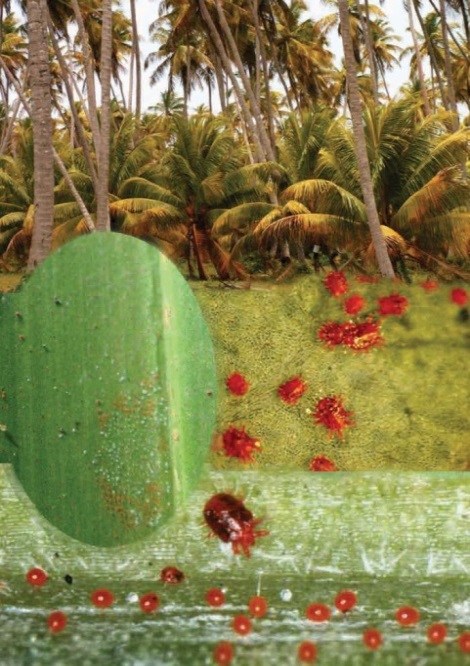 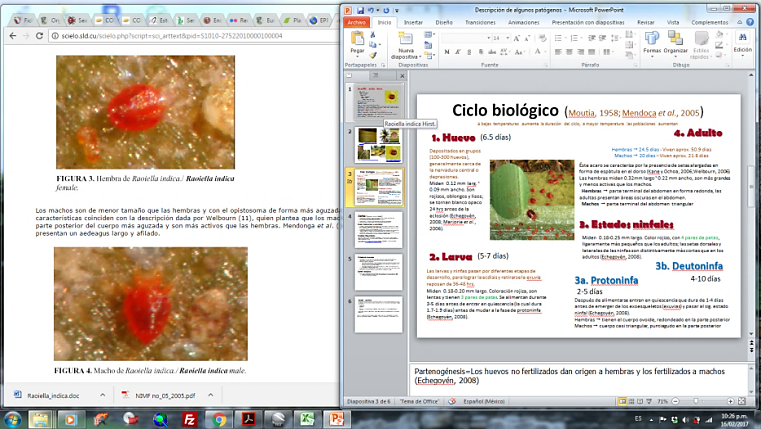 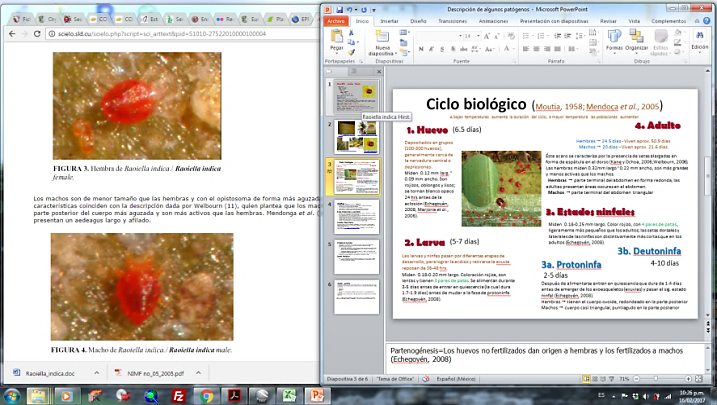 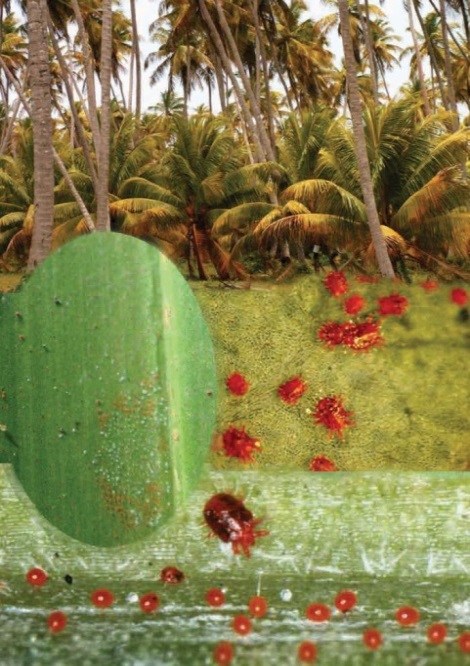 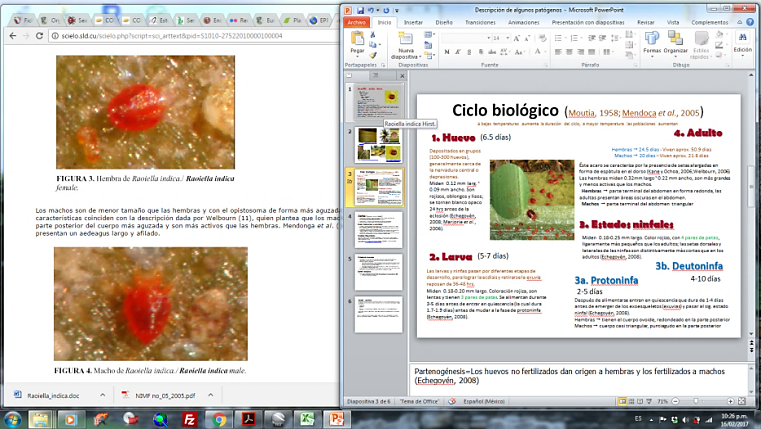 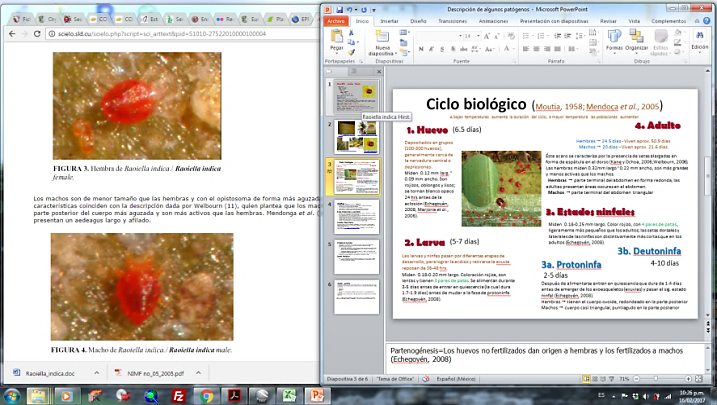 Para nuestro país esta especie introducida es de reciente y dadas las diversas condiciones de nuestro país, se podrían presentar variantes en el comportamiento del ácaro, particularmente en el caso de especies nativas de palmas, sobre las cuales es necesario estudiar su comportamiento e impactos en México (Estrada-Venegas, 2014). Por lo que es de gran importancia generar información local del ciclo biológico de ácaro rojo.Daños causadosLas plantas afectadas muestran manchas amarillentas dispersas en el haz y envés de la hoja y posteriormente se tornan amarillentas por completo. Las áreas de daño más evidente son las partes tiernas y suculentas.Cuando la planta está muy infestada, produce abortos de flores o frutos pequeños.En plátano las hojas inferiores se ponen amarillas con pequeñas manchas verdes.Distribución y alertaR. indica requiere una temperatura promedio de desarrollo de 24.2°C en verano y 17.9°C en invierno, para poder complementar ciclos de vida promedio en 22-33 días. El Sistema Nacional de Vigilancia Epidemiológica Fitosanitaria (SINAVEF) ha generado algunos mapas los cuales dan una idea de las regiones a las que podrían dispersarse considerando las condiciones de temperatura óptima (Mapa 1) y la distribución de sus hospederos (Mapa 2).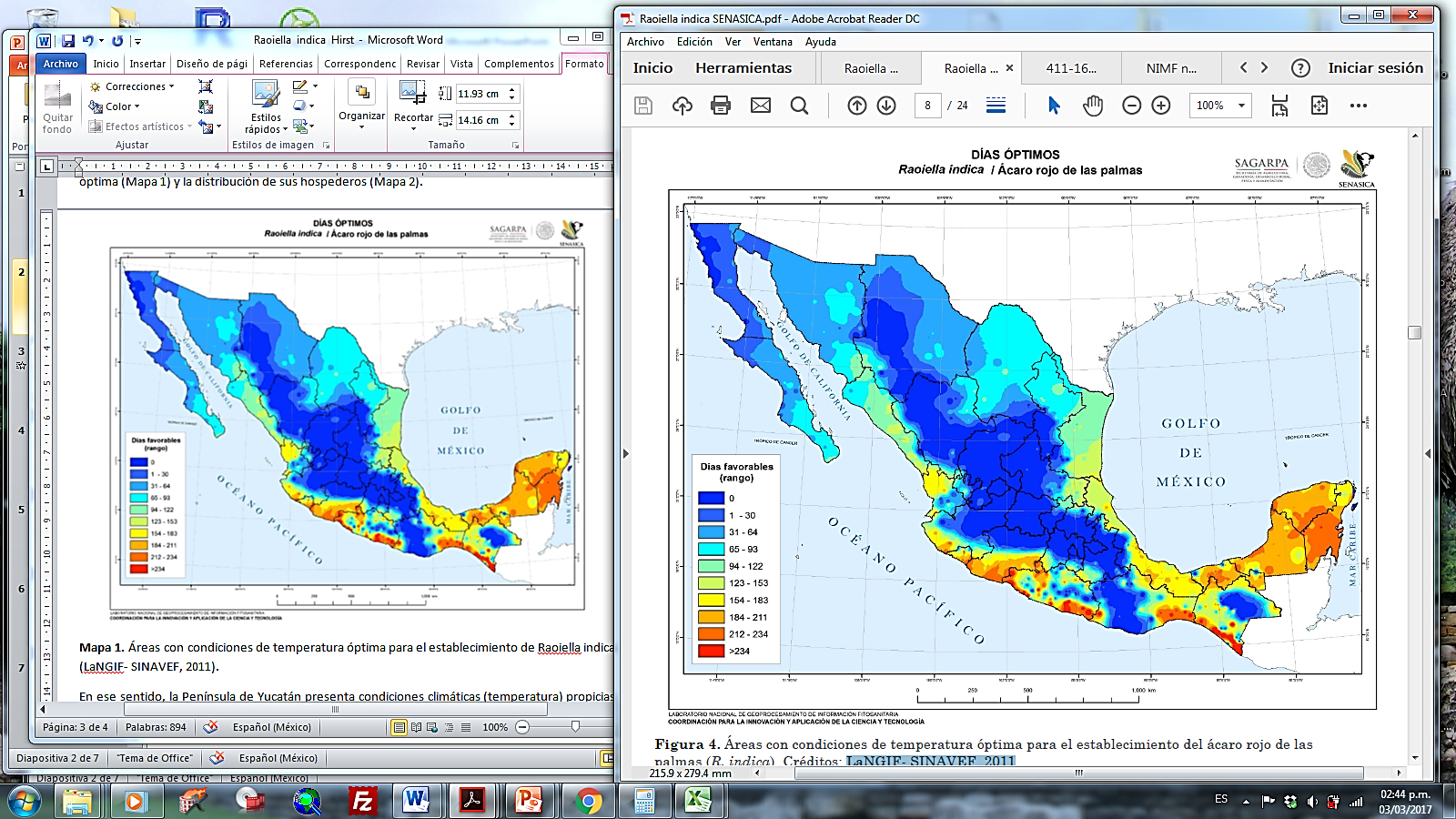 Mapa 1. Áreas con condiciones de temperatura óptima para el establecimiento de Raoiella indica en México (LaNGIF- SINAVEF, 2011).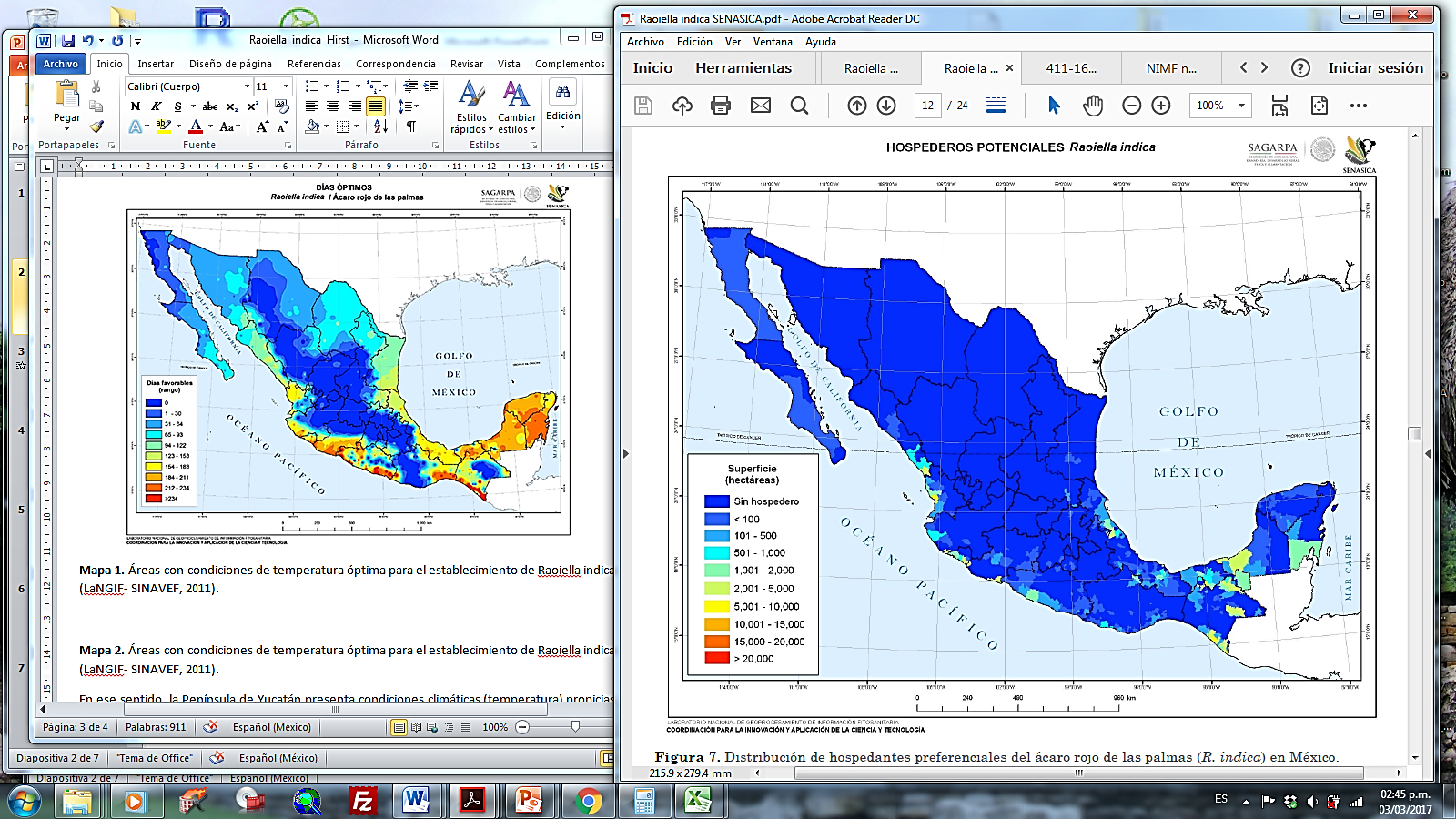 Mapa 2. Distribución de hospederos preferenciales de R. indica en México (LaNGIF- SINAVEF, 2011).En ese sentido, la Península de Yucatán presenta condiciones climáticas (temperatura) propicias para el desarrollo de la plaga Y si se considera que en Quintana Roo, Campeche, Yucatán, Tabasco, Chiapas, Oaxaca y el sur de Veracruz se encuentra establecida el área más importante en producción de plátano y un área importante con palmera y otros hospedantes el riesgo es alto (LaNGIF, 2011).Forma de dispersiónSe cree que la plaga se introdujo por primera vez en el Caribe a través de las rutas de navegación de África (muy probablemente Reunión), y desde su introducción, el ácaro se ha extendido ampliamente a través de las islas del Caribe se extienden hacia el norte en el sur de la Florida y en Venezuela. Welbourn (2006) declaró que la propagación de los ácaros en todas las islas del Caribe puede haber sido facilitada por el transporte de las plantas infestadas y artesanías hechas a partir de material de palma. Welbourn también indicó que el método de dispersión natural del ácaro en las corrientes de aire también puede ser ayudada por las tormentas tropicales o huracanes.Controles recomendados Cómo depredadores o controladores biológicos de Raoiella indica se han reportado los siguientes insectos (Marjorie et al., 2006), además CABI (2016) reporta una lista de otros depredadores que se han registrado en el mundo:Amblyseius channabasavenni Gupta (Acari: Phytoseiidae) – con un ataque exitoso del 39.39%Stethorus keralicus Kapus (Coccinélido)Actualmente en México se controla el ácaro rojo de las palmas a través de la aplicación periódica de acaricidas y la eliminación del material vegetativo infestado (podas sanitarias). Los productos que han demostrado mejor efectividad son: Abamectina, Spiridiclofen, Azufre y/o  una mezcla de  azufre con agua de mar, jabón líquido comercial y cobre (Instituto Tecnológico de Concal, Yucatán).Es importante mencionar que desde 2010 se opera el Programa de Vigilancia Epidemiológica Fitosanitaria (PVEF), en BC, BCS, Colima, Hidalgo, Michoacán y Sinaloa se están realizando rutas de vigilancia para detectar de manera oportuna la posible diseminación de la plaga. La descripción de las estrategias fitosanitarias para la Vigilancia Epidemiológica Fitosanitaria se puede consultar en el link http://www.senasica.gob.mx/?id=5956. A continuación se presenta una breve descripción del método de muestreo para evaluar el daño y población de Raioella indica:Se inspecciona la parte inferior (enves) de las hojas con ayuda de una lupa de mano, o mediante la remoción de material para observarse posteriormente en microscopio (Hoy et al., 2006)Considerar lo siguiente al inspeccionar:Plantas de porte bajo  Dividir fronda según puntos cardinales, posteriormente examinar una hoja de cada cuadrante y se revisa por lo menos 20 foliolos de la parte media de la hoja (palmas). Para plátanos y bananas  se revisa lo hoja completa.Plantas de porte alto  Buscar plantas pequeñas voluntarias (hijuelos) u otros hospedantas del ácaro rojo de las palmas dentro del predio.Las infecciones severas se pueden encontrar a lo largo de la nervadura central de las hojas, cocos y el daño puede progresar de un amarillamiento a la necrosis localizada (Rodríguez et al., 2007).BibliografíaCABI, 2016. Raoiella indica. In: Invasive Species Compendium. Wallingford, UK: CAB International. Consultado en septiembre 2016 en http://www.cabi.org/isc/datasheet/46792.Estrada-Venegas, G. E. 2014. Estatus de Raoiella indica Hirst (Acari: Tenuipalpidae) a cinco años de su arribo a México. Entomología Mexicana 1: 2-12.Moutia, LA. 1958. Contribution to the study of some phytophagous Acarina and their predators in Mauritius. Bulletin of Entomological Research, 49:59-75.Mendoça, RS, Navia, D, Flechtmann, CH. 2005. Raoiella indica Hirst (prostigmata: tenuipalpidae), o ácaro vermelho das palmeiras uma ameaça para as Américas. Embrapa recursos genéticos e Biotecnología.Mesa Carolina del Norte, Ochoa R, Welbourn WC, Evans GA, Moraes GJ, 2009. Un catálogo de la Berlese Tenuipalpidae (Acari: Prostigmata) del mundo, con una clave de géneros. Zootaxa de 2098: 1-185.SENASICA, 2014. Ácaro rojo de las palmas (Raoiella indica Hirst). Dirección General de Sanidad Vegetal - Sistema Nacional de Vigilancia Epidemiológica Fitosanitaria. México, D.F. Ficha Técnica No. 14. 23 p.Welbourn C, 2006. ácaro rojo de la palma, Raoiella indica Hirst (Acari: Tenuipalpidae). Ácaro rojo de la palma, Raoiella indica Hirst (Acari: Tenuipalpidae). sin paginar. [Alerta de plagas.] http://www.doacs.state.fl.us/pi/enpp/ento/r.indica.htm.Zaher, MA, Wafa, AK, Yousef, AA. 1969. Biological studies on Raoiella indica Hirst and Phyllotetranychus aegyptiacus Sayed infesting date palms in U.A.R. (Acarina-Tenuipalpidae). Zeitschrift fur Angewandte Entomolo- gie, 63(4):406-411.